COMSATS University Islamabad, Lahore Campus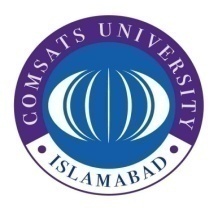 Defence Road, Off Raiwind Road, Lahore.BOYS HOSTEL ADMISSIOM FORMSerial No: ………..Please specify the following.Hostel Name--------------------------------------1. Name (in block letters): …………………………………………………………….2. CNIC No:3. Father/Guardian’s Name: ………………………………………………………….4. CNIC No:5. Program: ………………..		Registration No/Admission Form No: …………………6. Postal Address: ………………………………………………………………………………………………………………7. Mobile No: ……………………………….. 		Blood Group: …………………….8. Domicile: ………………………………….		Religion:…………………..………9. Parent/Guardian’s Occupation: …………………    Monthly Income (Rs.):………………………...10. Name of person to be entered in case of Emergency: ……………………………………................Relationship: …………..………….			Cell No:…………………………..………….…11. If student from abroad, give nationality: …………Local Guardian’s Contact No: …………….I certify that the aforementioned information given by me is correct. I understand that if any part of this information is found false/incorrect, my allotment will stand cancelled. I also undertake to strictly abide by all rules & regulations of the hostel. I shall also comply with the direction and orders issued by the hostel authorities from time to time during the period of my stay in the hostel. I undertake further to pay all dues in time.Signature of Parent’s / Guardian				Signature of Applicant		…………………………….					…………………………….	(For official use only)Received By: ……………………………………..		Receiving Date: ……………………....		Recommended/Not Recommended:…………………..		Signature: …………………………….	If not recommended, specify the reason;Approved / Not ApprovedPossession of the above-mentioned hostel has been given to the candidate...……………………………					………………………………….Superintendent Boys Hostels					Warden Boys HostelsDocuments to be attached (Checklist)Two Passport size PicturesAttested copy of CNICAttested Copy of Domicile certificate.Attested copy of Father/ Guardian’s CNICUndertaking on 20 Rs. stamp paper.……………………………………………………………………………………………………………Name of student----------------------------------	Registration No/ Form No------------------------------Receiving PersonName-------------------------------------------------	Designation --------------------------------------------Dated-------------------------------------------------	Official Stamp--------------------------------------------	New AdmissionOld ResidentOpen MeritWorker’s Quota (with documents)----